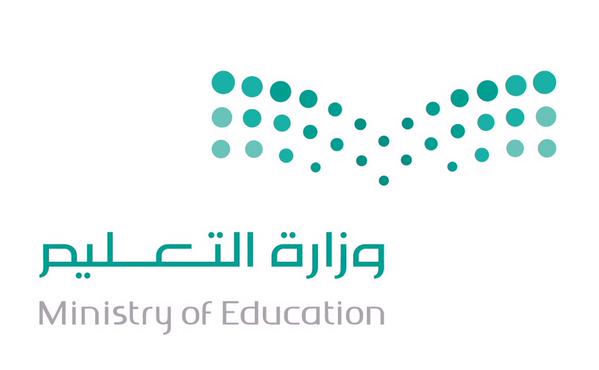 اختبار الفترة الأولى انجليزي الأول المتوسط الفصل الأول 	Answer the following  question 1 -  How old are you ?.............................................................2 – write  a  or  on 1 -  ………….       garden2 -  ………….        egg3 - …………...       bus 3 – choose the correct answer 1 – I'm ( eat    -  eating   -  ate   )  break fast 2 – She  ( is  -  am  -   are  ) watching  TV Match   the  following  words  with the pictures1 – book    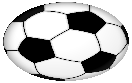 2 – solider      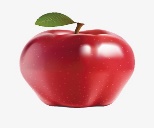 3 – ball       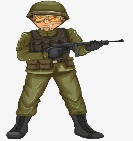 4 – apple         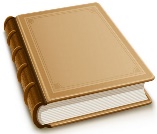 